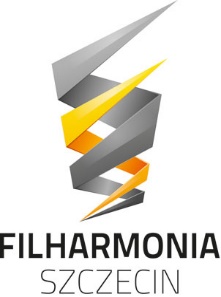 Filharmonia im. Mieczysława Karłowicza w SzczecinieOrkiestra Symfoniczna Filharmonii w Szczecinie działa od 1948 roku. Jest najstarszym i największym profesjonalnym zespołem działającym na Pomorzu Zachodnim, od lat budującym swoje bogate tradycje. W ciągu kilkudziesięciu lat Orkiestra zapraszana była przez wiele znakomitych scen muzycznych. Koncertowała w Belgii, Danii, Hiszpanii, Niemczech, Szwecji, Bułgarii, a także we Włoszech, Holandii i Francji. Wśród sław, którym towarzyszyła Orkiestra znalazły się tak legendarne nazwiska jak Krystian Zimerman, Rafał Blechacz, Emmanuel Ax, Tabea Zimmerman, Christian Tetzlaff, Narek  Hakhnazaryan i wielu innych legendarnych artystów muzyki poważnej.Od trzech lat Filharmonia działa w nowym budynku, którego architektura  została doceniona w kraju i na świecie (w 2015 roku Filharmonia otrzymała 11 kolejnych nagród, tytułów i wyróżnień, m.in. tę najbardziej prestiżową - Mies van der Rohe Award 2015). Wybudowana w miejscu dawnego niemieckiego Konzerthausu nowa siedziba pozwoliła na poszerzenie działalności i zaoferowanie publiczności już nie tylko muzyki symfonicznej, ale także szerokiej gamy koncertów jazzowych, elektronicznych, czy z pogranicza różnych gatunków muzycznych, niejednokrotnie transmitowanych w mediach. Muzycy Filharmonii w ostatnich latach wystąpili między innymi  wraz ze Stevem Vai’em, Terrencem Blanchardem, Francesco Tristano, a niebawem zagrają z Matthew Herbertem. Od momentu otwarcia Filharmonia cieszy się niesłabnącą popularnością wśród melomanów, a jej działalność dopełnia szeroka gama nowatorskich projektów edukacyjnych o charakterze interaktywnym skierowanych do różnych grup odbiorców. Warto zaznaczyć, że spektrum działań artystycznych obejmuje także działalność wystawiennicza realizowana w Galerii 4 Poziom prezentującej prace wybitnych artystów z Polski i ze świata w ramach comiesięcznych wystaw. Ponadto Filharmonia prowadzi szeroką działalność wydawniczą i jest również realizatorem licznych działań o charakterze społecznym.Stałymi gośćmi białych przestrzeni są melomani z całej Polski, Niemiec i Skandynawii, a mnogość wydarzeń przekłada się na rekordową frekwencję. Od września 2014 roku odbyło się prawie 900 wydarzeń, a budynek odwiedziło ok. 493 tysiące osób, koncerty i działania poza siedzibą (także gościnne koncerty Orkiestry) zgromadziły ok. 10 tysięcy osób. Filharmonią im. Mieczysława Karłowicza w Szczecinie od 2012 roku kieruje Dorota Serwa (muzykolog, menadżer kultury), która w roku 2016 do współpracy zaprosiła wszechstronnego, uznawanego obecnie za jednego z najbardziej utalentowanych młodych skandynawskich dyrygentów, Rune Bergmanna.